Форма бланка утверждена Решением МС МО «Купчино» от 06.10.2022 №38проект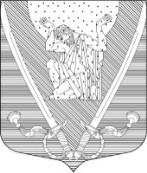 МУНИЦИПАЛЬНЫЙ СОВЕТвнутригородского муниципального образования города федерального значения Санкт-Петербургамуниципальный округ Купчино6 СОЗЫВ (2019-2024 г.г.)192212, Санкт-Петербург, ул. Будапештская, дом №19, корп.№1; тел. (812) 7030410, e-mail: mocupсh@gmail.comР Е Ш Е Н И Е  №  хххх.хх.2024                                                                                           Санкт-ПетербургОб отчете Главы Местной администрации ВМО «Купчино» о результатах деятельности Местной администрации по исполнению муниципальных программ и местного бюджета за 2023 год, в том числе, о решении вопросов,поставленных МС МО «КупчиноЗаслушав во исполнение требований подпунктов 2, 4, 9 пункта 1 статьи 21, подпункта 6.7. статьи 32 Устава внутригородского муниципального образования города федерального значения Санкт-Петербурга муниципальный округ Купчино отчет Главы Местной администрации МО «Купчино» Голубева А.В.,Муниципальный Совет     Р  Е  Ш  И  Л   :Признать деятельность Местной администрации за 2023 год и Главы местной администрации Голубева А.В. удовлетворительной.Одобрить отчет Главы местной администрации ВМО «Купчино» Голубева А.В. о результатах деятельности Местной администрации по исполнению муниципальных  программ и местного бюджета МО «Купчино», в том числе, о решении вопросов, поставленных Муниципальным Советом МО «Купчино» за 2023 год (согласно приложению №1).Обнародовать настоящее решение в соответствии со статьей 42 Устава МО «Купчино». Контроль за исполнением Решения возложить на Главу муниципального образования А.В. Пониматкина.Глава муниципального образования -Председатель Муниципального Совета			                   А.В. ПониматкинПриложение № 1 к Решению МС МО «Купчино» от хх.хх.2024 № ххОтчёт Главы Местной администрации внутригородского муниципального образования города федерального значения Санкт-Петербурга муниципальный округ Купчино о результатах деятельности Местной администрации за 2023 год.Решением Муниципального совета от 22.12.2022г. № 58 (в редакции решений № 08 от 30.03.2023г., № 19 от 03.08.2023г., № 26 от 05.10.2023г., № 36 от 16.11.2023г., № 47 от 25.12.2023г.) утверждён бюджет по доходам в целом по МО «Купчино» на 2023 год в сумме 117 473 600,00 рублей, в том числе:по администрируемым доходам с кодом главы по БК 973 в сумме 115 536 500,00 рублей, где:дотации – 96 528 400,00 руб.,субвенции – 19 008 100,00 руб.;по расходам в общей сумме 114 743 800,00 руб., в том числе по МА в сумме 104 051 500,00 руб. и по Муниципальному совету МО «Купчино» 10 692 300,00 руб. Резервный фонд Местной администрации утверждён на 2023 год в сумме 200 000,00 рублей. На 01.01.2024г. потребности в расходовании резервного фонда не возникло. Исполнение бюджета Местной администрации: по доходам в целом по бюджету МО «Купчино» составило – 117 854 794,63 руб. (100,32%), в том числе:по администрируемым доходам Местной администрации 115 744 533,25 руб. (100,18%), где:дотации – 96 528 400,00 руб. (100,00%),субвенции – 18 828 092,36 руб. (99,05%),поступление штрафов в части нарушения муниципальных контрактов подрядчиками составили на конец года 389,83 тыс. руб. (в бюджете не запланированы), прочие неналоговые доходы (были уточнены в течении года невыясненные поступления) составили -1,79 тыс. руб. (в бюджете не запланированы).По расходам МО «Купчино» в целом – 113 582 533,19 руб., в том числе:- по расходам Местной администрации составило – 103 053 116,52 рублей (99,04%). В части исполнения расходных обязательств процент неисполнения по 973 главе составил 0,96%;- по расходам Муниципального совета за 12 месяцев 2023 года исполнение составило 
10 529 416,67 руб. (98,48 %). Процент неисполнения бюджета от запланированных сметных назначений составил 1,52 %.Отчет представлен нарастающем итогом с начала года в рублях.Расходы по разделам утвержденного бюджета в итоговой редакции по разделам и подразделам бюджета (см. приложения к Проекту Решения об утверждении годового исполнения бюджета за 2023 год).Раздел: Общегосударственные вопросы – код раздела в бюджете 0100План на 2023 год – 36 989 500,00 руб., исполнено – 36 085 836,3736 руб., исполнение составило 97,56 %. 1. Муниципальный Совет внутригородского муниципального образования города федерального значения Санкт-Петербурга муниципальный округ Купчино.Общий план на 2023 год 10 692 300,00 руб.; исполнено – 10 529 416,67 руб.; исполнение в процентах составило 98,48:1.1. Функционирование высшего должностного лица муниципального образования – код раздела подраздела 0102:План на 2023 год – 1 772 400,00 руб., исполнено –  1 772 037,18 руб.; исполнение – 99,98 %;1.2. Функционирование представительного органа местного самоуправления – код раздела подраздела 0103:План на 2023 год – 8 791 900,00 руб., исполнено – 8 629 379,49 руб.; исполнение – 98,15 %.В раздел входят расходы: заработная плата депутатов, работающих на постоянной основе, муниципальных служащих МС; компенсация депутатам, работающим на непостоянной основе; начисления на заработную плату, услуги связи, оплата коммунальных услуг, услуги по содержанию имущества, прочие услуги, прочие расходы, основные средства (приобретение оргтехники и мебели), приобретение расходных материалов.1.3. Членские взносы – код раздела подраздела 0113:План 128 000,00 руб., фактические расходы 128 000,00 руб.; исполнение – 100,00 %.2. Местная администрация внутригородского муниципального образования города федерального значения Санкт-Петербурга муниципальный округ Купчино.2.1. Функционирование исполнительного органа местного самоуправления, Местной администрации – код раздела подраздела 0104:План на 2023 год – 25 989 400,00 руб., исполнено – 25 448 619,70 руб., исполнение – 97,92 %.В раздел входят следующие расходы: заработная плата и начисления на заработную плату, услуги связи, оплата коммунальных услуг, услуги по содержанию имущества, прочие услуги (оплата сопровождения электронно-правовой базы «Консультант плюс», электронных бухгалтерских программ, обслуживание оргтехники и др.), прочие расходы, основные средства (приобретение оргтехники и мебели), приобретение расходных материалов. Расходы должностных лиц, уполномоченных составлять протоколы об административных правонарушениях.Общая штатная численность МО «Купчино» на 01.01.2024 года составила 25 единиц, фактически занято должностей – 22, числится вакансий – 3.2.2 Расходные обязательства по исполнению государственного полномочия Санкт-Петербурга по организации и осуществлению деятельности по опеке и попечительству за счет средств субвенций из бюджета Санкт-Петербурга – код раздела подраздела 0104:План на 2023 год – 3 712 300,00 руб., исполнено – 3 700 222,83 руб., исполнение – 99,67 %.В раздел входят следующие расходы: заработная плата и начисления на заработную плату, оплата транспортных услуг муниципальным служащим отдела по опеке и попечительству для совершения служебных разъездов, услуги связи, услуги по содержанию имущества, прочие услуги, приобретение основных средств (оргтехники и мебели), приобретение расходных материалов.Фактическая численность муниципальных служащих органов опеки – 3 человека.2.3 Резервные фонды – код раздела подраздела 0111:План на 2023 год – 200 000,00 руб., исполнено – 0,00 руб., исполнение – 0,00 %.2.4 Другие общегосударственные вопросы – код раздела подраздела 0113:План на 2023 год – 235 800,00 руб., исполнено – 235 800,00 руб., исполнение – 100,00 %.В раздел входят следующие расходы: расходы по формированию архивных фондов и расходы по составлению протоколов об административных правонарушениях.Раздел: Национальная безопасность и правоохранительная деятельность – код раздела 0300.Расходные обязательства на организацию и осуществление мероприятий по защите населения и территорий от чрезвычайных ситуаций природного и техногенного характера, пожарная безопасность – код раздела подраздела 0310: План на 2023 год – 60 000,00 руб., исполнено – 60 000,00 руб., исполнение – 100,00 %.Проведение подготовки обучения неработающего населения способам защиты и действиям в чрезвычайных ситуациях.Раздел: Национальная экономика – код раздела 0400.Общеэкономические вопросы – код раздела подраздела 0401:Участие в организации и финансировании проведения оплачиваемых общественных работ; временного трудоустройства несовершеннолетних от 14 до 18 лет, безработных граждан; ярмарок вакансий и учебных рабочих мест.План на 2023 год – 311 000,00 руб., исполнено – 310 934,68 руб., исполнение – 99,98 %.Организация трудоустройство несовершеннолетних в летний период.Раздел: Жилищно-коммунальное хозяйство – код раздела 0500.Благоустройство – код раздела подраздела 0503:План на 2023 год – 46 326 000,00 руб., исполнено – 46 285 515,94 руб.; исполнение – 99,91 %. По подстатьям расходов:Благоустройство дворовых территорийПлан на 2023 год – 28 766 600,00 руб., исполнено – 28 744 095,06 руб.; исполнение – 99,92 %.Проведение санитарных рубок, в т.ч. удаление аварийных, больных деревьев и кустарников, реконструкция зеленых насаждений внутриквартального озелененияПлан на 2023 год – 5 446 200,00 руб., исполнено – 5 445 020,40 руб.; исполнение – 99,98 %.Уборка территорий внутриквартального озелененияПлан на 2023 год – 12 113 200,00 руб., исполнено – 12 096 400,48 руб.; исполнение – 99,86 %.Раздел: Образование – код раздела 0700.Общий План раздела расходов бюджета на 2023 год – 999 500,00 руб., исполнено – 978 500,00 руб., исполнение – 97,90 %, куда входят: Расходные обязательства по профессиональной подготовке, переподготовке и повышение квалификации муниципальных служащих – код раздела подраздела 0705:План на 2023 год – 150 000,00 руб., исполнено – 129 000,00 руб., исполнение – 86,00 %.По подразделу «Другие вопросы в области образования» в разделе «Образование» - код раздела подраздела 0709, общая сумма запланированных расходов составила 849 500,00 рублей, исполнено на конец года 849 500,00 (100,00%):Расходные обязательства по проведению работ по военно-патриотическому воспитанию граждан на территории муниципального образования: План на 2023 год – 434 000,00 руб., исполнено – 434 000,00 руб., исполнение – 100,00 %.Расходные обязательства по участию в реализации мер по профилактике дорожно-транспортного травматизма на территории муниципального образования:План на 2023 год – 173 500,00 руб. исполнено – 173 500, 00 руб., исполнение – 100,00 %.Расходные обязательства по участию в деятельности профилактики правонарушений:План на 2023 год – 100 000,00 руб., исполнено – 100 000,00 руб., исполнение – 100,00 %.Расходные обязательства по участию в деятельности по профилактике незаконного потребления наркотических средств и психотропных веществ, наркомании в Санкт-Петербурге: План на 2023 год – 75 000,00 руб., исполнено – 75 000,00 руб., исполнение – 100,00 %.Расходные обязательства по участию в профилактике терроризма и экстремизма, а также в минимизации и (или) ликвидации последствий проявления терроризма и экстремизма на территории внутригородского муниципального образования:  План на 2023 год – 67 000,00 руб., исполнено – 67 000,00 руб., исполнение – 100,00 %.Раздел: Культура, кинематография – код раздела 0800.Культура – код раздела подраздела 0801:Общий План на 2023 год – 11 572 400,00 руб., исполнено – 11 564 710,50 руб.; исполнение – 99,93 %, куда входят:Расходные обязательства по организации местных и участию в организации и проведении городских праздничных и иных зрелищных мероприятий:План на 2023 год – 6 967 900,00 руб., исполнено – 6 960 290,50 руб., исполнение – 99,89 %. Расходные обязательства по организации и проведению досуговых мероприятий для жителей муниципального образования:План на 2023 год – 4 604 500,00 руб., исполнено – 4 604 420,00 руб., исполнение – 100,00 %.Раздел: Социальная политика – код раздела 1000.Общий План на 2023г.  – 16 837 000,00 руб., исполнено – 16 648 860,97 руб., исполнение составило 98,88 %.Пенсионное обеспечение – код раздела подраздела 1001 и 1003:Расходные обязательства по предоставлению доплат к пенсии лицам, замещавшим муниципальные должности и должности муниципальной службы (1001).План на 2023 год – 934 000,00 руб., исполнено – 913 901,76 руб., исполнение – 97,85 %.Расходные обязательства по выплатам ежемесячной доплаты к пенсиям лицам, замещающим муниципальные должности (1003).План на 2023 год – 616 000,00 руб., исполнено – 615 889,68 руб., исполнение – 99,98 %.Охрана семьи и детства – код раздела подраздела 1004:План на 2023 год – 15 287 000,00 руб., исполнено – 15 119 069,53 руб.; исполнение – 98,90 %, в том числе:Расходные обязательства по исполнению государственного полномочия 
Санкт-Петербурга  по выплате  денежных средств  на содержание ребенка в семье опекуна и приемной семье:План на 2023г. – 10 301 600,00 руб., исполнено – 10 221 792,00 руб.; исполнение – 99,23 %. Расходные обязательства по исполнению государственного полномочия    
Санкт-Петербурга по выплате денежных средств на вознаграждение приемным родителям:План на 2023 год – 4 985 400,00 руб., исполнено 4 897 277,53 руб.; исполнение – 98,23 %.Раздел: Физическая культура и спорт – код раздела 1100.Физическая культура – код раздела подраздела 1101:Расходные обязательства по обеспечению условий для развития на территории муниципального образования физической культуры и массового спорта, организация и проведение официальных физкультурных мероприятий, физкультурно-оздоровительных мероприятий и спортивных мероприятийПлан на 2023 год – 509 400,00 руб., исполнено – 509 174,73 руб., исполнение – 99,96 %.Раздел: Средства массовой информации – код раздела 1200.Периодическая печать и издательства – код раздела подраздела 1202:Расходные обязательства в области учреждения печатного средства массовой информации для опубликования муниципальных правовых актов, обсуждения проектов муниципальных правовых актовПлан на 2023 год – 1 139 000,00 руб., исполнено – 1 139 000,00 руб., исполнение – 100,00 %.ИСПОЛНЕНИЕ ОТДЕЛЬНЫХ ГОСУДАРСТВЕННЫХ ПОЛНОМОЧИЙОб исполнении отдельного государственного полномочия Санкт-Петербурга по определению должностных лиц, уполномоченных составлять протоколы об административных правонарушениях, и составлению протоколов об административных правонарушениях:В соответствии с Законом Санкт-Петербурга от 31.05.12 № 273-70 «Об административных правонарушениях в Санкт-Петербурге» за отчетный период составлен – «0» протоколов.Об исполнении отдельных государственных полномочий Санкт-Петербурга по организации и осуществлению деятельности по опеке и попечительству, назначению и выплате денежных средств на содержание детей, находящихся под опекой или попечительством, и денежных средств на содержание детей, переданных на воспитание в приемные семьи, а также на выплату вознаграждения приемным родителямЗа 2023 год 1. Опека несовершеннолетних и совершеннолетних недееспособных граждан.Выявление, учет и устройство детей-сирот и детей, оставшихся без попечения родителейВсего за 2023 год детей-сирот и детей, оставшихся без попечения родителей, выявлено 
4 ребенка, оставшегося без попечения родителей, все устроены под опеку. По состоянию на 31.12.2023 года состоит на учете 59 несовершеннолетних подопечных, выплачивались денежные средства на содержание 55-ти подопечным в размере 15582,00 рублей на 1 человека.Опека над совершеннолетними недееспособными и патронируемыми гражданами:По состоянию на 31.12.2023 года состоит на учете 46 недееспособных граждан, 
где 5 чел. из которых находятся в психиатрической больнице, в отношении 40 чел. установлена опека, в отношении 1 чел. установлена предварительная опека, 2 чел. находятся под патронажем. 2.Усыновление (удочерение) детей:По состоянию на 31.12.2023 года на учете в отделе опеки и попечительства состоят
40 семей, в которых воспитываются 42 усыновленных ребенка.3. Приемная семья:По состоянию на 31.12.2023 года на учете в отделе опеки и попечительства состоят
17 приемных семей, в них воспитывается 25 детей, из них в 10 семьях воспитывается 
по 1 ребенку, в 6-ти семьях по 2 ребенка, в 1 семье 3 ребенка.4. Защита личных имущественных прав и законных интересов несовершеннолетних 
и совершеннолетних недееспособных подопечных граждан:- 59 жилых помещений, где зарегистрированы и (или) являются собственниками -   несовершеннолетние подопечные, находятся на контроле органа опеки и попечительства;- 46 жилых помещений, в которых зарегистрированы и (или) являются собственниками -  недееспособные граждане, находятся на контроле органа опеки и попечительства.Постановлений – 223.Входящих – 1727.Исходящих – 1284.За 2023 год, подготовлено и принято постановлений и распоряжений Главой МА (нарастающим итогом с начало года)За 2023 год, подготовлено и принято постановлений и распоряжений Главой МА (нарастающим итогом с начало года)Постановлений по основному виду деятельности293     из них по опеки и попечительству223Распоряжений по основной деятельности43Распоряжений по личному составу111Входящая корреспонденция3682     из них по опеке и попечительству1727Исходящая корреспонденция2650     из них по опеке и попечительству1284Обращения граждан по вопросам благоустройства272